Муниципальное  бюджетное общеобразовательное учреждение средняя общеобразовательная школа № 176 с углубленным изучением отдельных предметов г.о. Самара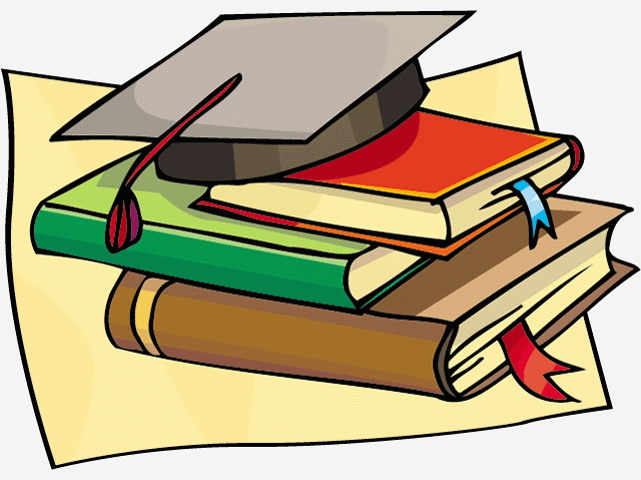 ПРОГРАММАнаучно-практической конференции VIII «Артёмовские чтения»Формирование познавательных, регулятивных, коммуникативных универсальных учебных действий в различных предметных областях18 февраля 2016 год10.00 - 10.20Открытие конференцииДевятова Елена Николаевна Директор  МБОУ Школы № 176  заслуженный учитель РФЗубова Светлана ПавловнаПреподаватель ПГСГАДоцент кандидат наук18 февраля 2016 года10.30 – 12.00Тьюторские площадкипредметная область Русский язык Чаплыгина В. В.предметная область  Литературное чтение Талапчук Г.И.предметная область  Математика Балабанова Т.Н.предметная область  Окружающий мир Соболева И.В.предметы эстетического циклаЛи Е.А.предметная областьИностранный языкВоробьева О.В.дошкольный уровень    Вишневская Н. М.Координатор Сидорова Н.Н.18 февраля 2016 года12.00 – 12.30Круглый стол«Обновление педагогического  образования в России»            Координатор  Сидорова Н.Н.20 февраля 2016 года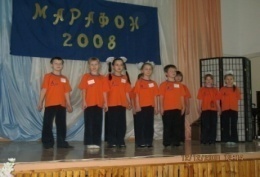 Научно-практическая конференция VIII «Артёмовские чтения»АртёмовАлексей Кирилловичдоктор педагогических наук, профессор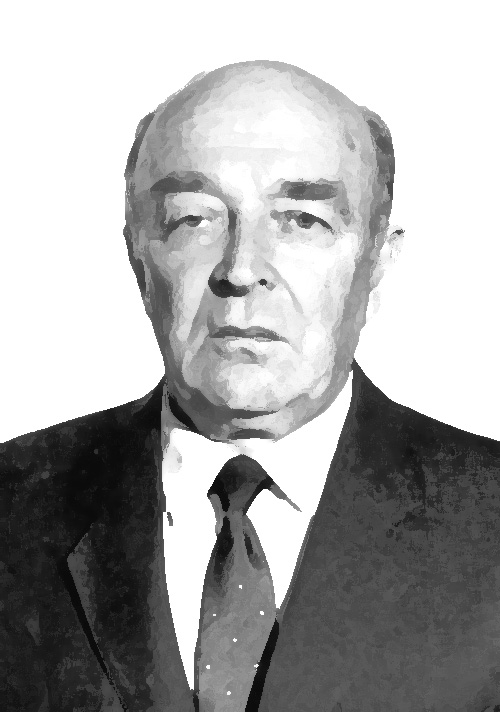 Городская олимпиада-турнир «УМКА»Городская олимпиада-турнир «УМКА»Городская олимпиада-турнир «УМКА»Время проведенияВремя проведенияУчастники10.00 – 12.0010.00 – 12.001 классыКоординатор Координатор Координатор Овчинникова Надежда Анатольевна Овчинникова Надежда Анатольевна Овчинникова Надежда Анатольевна Городская игра «Есть контакт!»Городская игра «Есть контакт!»Городская игра «Есть контакт!»Время проведенияУчастникиУчастники10.00 – 12.003 классы3 классыКоординатор Координатор Координатор Саева Юлия АлександровнаСаева Юлия АлександровнаСаева Юлия Александровна